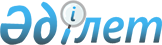 О внесении изменений и дополнения в некоторые приказы Министра культуры и спорта Республики КазахстанПриказ Министра культуры и спорта Республики Казахстан от 5 декабря 2022 года № 352. Зарегистрирован в Министерстве юстиции Республики Казахстан 6 декабря 2022 года № 30989
      ПРИКАЗЫВАЮ:
      1. Внести в некоторые приказы Министра культуры и спорта Республики Казахстан следующие изменения и дополнение:
      1) в приказе Министра культуры и спорта Республики Казахстан от 3 мая 2019 года № 125 "Об утверждении Правил выдачи прокатного удостоверения на фильм" (зарегистрирован в Реестре государственной регистрации нормативных правовых актов под № 18639):
      в Правилах выдачи прокатного удостоверения на фильм, утвержденных указанным приказом:
      пункт 2 изложить в следующей редакции:
      "2. Государственная услуга оказывается Комитетом культуры Министерства культуры и спорта Республики Казахстан (далее – услугодатель) физическим и юридическим лицам (далее – услугополучатель) в соответствии с настоящими Правилами.";
      пункт 4 изложить в следующей редакции:
      "4. Для получения государственной услуги услугополучатель подает услугодателю заявление по форме согласно приложению 1 к настоящим Правилам с приложением документов (далее – заявление), указанных в пункте 8 Перечня основных требований к оказанию государственной услуги "Выдача прокатного удостоверения на фильм" согласно приложению 2 к настоящим Правилам (далее – Перечень) через веб-порталы "электронного правительства" www.egov.kz, www.elicense.kz (далее – Портал).
      Основные требования к оказанию государственной услуги, включающий характеристики процесса, форму, содержание и результат оказания, а также иные сведения с учетом особенностей предоставления государственной услуги изложены в Перечне.
      Уполномоченный орган в сфере кинематографии направляет информацию о порядке оказания государственной услуги и о внесенных изменениях и дополнениях в настоящие Правила в Единый контакт-центр, оператору информационно-коммуникационной инфраструктуры "электронного правительства", а также услугодателям в течение 3 (трех) рабочих дней после государственной регистрации в органах юстиции соответствующего нормативного правового акта.";
      пункт 9 изложить в следующей редакции:
      "9. Сформированный проект результата оказания государственной услуги сотрудник структурного подразделения услугодателя направляет на визирование (подписание) руководству в течение 1 (одного) рабочего дня.
      Основания для отказа в оказании государственной услуги, установленные законодательством Республики Казахстан, указаны в пункте 9 Перечня.";
      пункт 14 изложить в следующей редакции:
      "14. Жалоба на решение, действия (бездействия) услугодателя по вопросам оказания государственной услуги подается в административный орган, в уполномоченный орган по оценке и контролю за качеством оказания государственных услуг, в соответствии с законодательством Республики Казахстан.
      Жалоба подается услугодателю, чье решение, действие (бездействие) обжалуется.
      Услугодатель, должностное лицо, чье решение, действие (бездействие) обжалуются, не позднее трех рабочих дней со дня поступления жалобы направляет ее и административное дело в орган рассматривающий жалобу.
      При этом услугодатель, должностное лицо, чье решение, действие (бездействие) обжалуются, вправе не направлять жалобу в уполномоченный орган, если он в течение трех рабочих дней примет решение либо иное административное действие, полностью удовлетворяющие требованиям, указанным в жалобе.
      Если иное не предусмотрено законом, обращение в суд допускается после обжалования в досудебном порядке.
      Жалоба услугополучателя, поступившая в адрес услугодателя, в соответствии с пунктом 2 статьи 25 Закона, подлежит рассмотрению в течение 5 (пяти) рабочих дней со дня ее регистрации.
      Жалоба услугополучателя, поступившая в адрес уполномоченного органа по оценке и контролю за качеством оказания государственных услуг подлежит рассмотрению в течение 15 (пятнадцати) рабочих дней со дня ее регистрации.
      Если иное не предусмотрено законами Республики Казахстан, обращение в суд допускается после обжалования в досудебном порядке согласно пункту 5 статьи 91 Административного процедурно-процессуального кодекса Республики Казахстан.";
      в приложении 1 к Правилам выдачи прокатного удостоверения на фильм:
      строку:
      "Согласен на использование сведений, предусмотренных стандартом государственной услуги "Выдача прокатного удостоверения на фильм", составляющих охраняемую законом тайну, содержащихся в информационных системах."
      изложить в следующей редакции:
      "Согласен на использование сведений, предусмотренных перечнем основных требований к оказанию государственной услуги "Выдача прокатного удостоверения на фильм", составляющих охраняемую законом тайну, содержащихся в информационных системах.";
      приложение 2 к Правилам выдачи прокатного удостоверения на фильм изложить в новой редакции согласно приложению 1 к настоящему приказу;
      2) в приказе Министра культуры и спорта Республики Казахстан от 25 июня 2020 года № 188 "Об утверждении Правил оказания государственной услуги "Выдача лицензии на деятельность по осуществлению научно-реставрационных работ на памятниках истории и культуры и (или) археологических работ" (зарегистрирован в Реестре государственной регистрации нормативных правовых актов под № 20926):
      преамбулу изложить в следующей редакции:
      "В соответствии с подпунктом 1) статьи 10 Закона Республики Казахстан "О государственных услугах" ПРИКАЗЫВАЮ:";
      в Правилах оказания государственной услуги "Выдача лицензии на деятельность по осуществлению научно-реставрационных работ на памятниках истории и культуры и (или) археологических работ", утвержденных указанным приказом (далее – Правила):
      пункты 1, 2, 3 и 4 изложить в следующей редакции:
      "1. Настоящие Правила оказания государственной услуги "Выдача лицензии на деятельность по осуществлению научно-реставрационных работ на памятниках истории и культуры и (или) археологических работ" (далее – Правила) разработаны в соответствии с подпунктом 1) статьи 10 Закона Республики Казахстан "О государственных услугах" (далее – Закон) и определяют порядок оказания государственной услуги "Выдача лицензии на деятельность по осуществлению научно-реставрационных работ на памятниках истории и культуры и (или) археологических работ" (далее – государственная услуга).
      2. Государственная услуга оказывается Комитетом культуры Министерства культуры и спорта Республики Казахстан (далее – услугодатель).
      3. Для получения государственной услуги физические и юридические лица (далее – услугополучатель) направляют услугодателю через веб-портал "электронного правительства" www.egov.kz, www.elicense.kz (далее – портал) документы, указанные в пункте 8 перечня основных требований к оказанию государственной услуги "Выдача лицензии на деятельность по осуществлению научно-реставрационных работ на памятниках истории и культуры и (или) археологических работ" (далее – Перечень) согласно приложению к настоящим Правилам.
      Для получения лицензии или переоформления лицензии при реорганизации юридического лица-лицензиата в формах выделения и разделения услугополучатель заполняет форму сведений о соответствии Квалификационным требованиям и условиям, предъявляемым при лицензировании деятельности по осуществлению научно-реставрационных работ на памятниках истории и культуры и (или) археологических работ и перечня документов, подтверждающих соответствие им, утвержденным приказом Министра культуры и спорта Республики Казахстан от 19 мая 2020 года № 132 (зарегистрирован в Реестре государственной регистрации нормативных правовых актов за № 20666) (далее – Квалификационные требования).
      Основные требования к оказанию государственной услуги, включающий характеристику процесса, форму, содержание и результат оказания государственной услуги, а также иные сведения с учетом особенностей оказания государственной услуги изложены в Перечне.
      Уполномоченный орган в сфере охраны и использования объектов историко-культурного наследия направляет информацию о порядке оказания государственной услуги и о внесенных изменениях и дополнениях в настоящие Правила в Единый контакт-центр, оператору информационно-коммуникационной инфраструктуры "электронного правительства", а также услугодателям в течение 3 (трех) рабочих дней после государственной регистрации в органах юстиции соответствующего нормативного правового акта.
      4. Канцелярия услугодателя в день поступления документов осуществляет их прием, регистрацию и направляет руководителю соответствующего структурного подразделения услугодателя для определения ответственного исполнителя. 
      При обращении услугополучателя после окончания рабочего времени, в выходные и праздничные дни согласно Трудовому кодексу Республики Казахстан и Закону Республики Казахстан "О праздниках в Республике Казахстан", прием заявления и оказание государственной услуги осуществляется следующим рабочим днем.
      Услугополучателю посредством портала в "личный кабинет" направляется статус о принятии запроса для оказания государственной услуги, а также уведомление с указанием даты и времени получения результата государственной услуги.
      Сведения о документах, удостоверяющих личность, государственной регистрации (перерегистрации) юридического лица, подтверждающие уплату лицензионного сбора за право занятия отдельными видами деятельности услугодатель получает из соответствующих государственных информационных систем через шлюз "электронного правительства".";
      пункт 6 изложить в следующей редакции:
      "6. В случае полноты представленных документов, при получении лицензии или переоформлении лицензии в случаях реорганизации юридического лица-лицензиата в формах выделения и разделения, ответственный исполнитель в течение срока, указанного в пункте 5 настоящих Правил, рассматривает документы, представленные услугополучателем на соответствие Квалификационным требованиям.
      При выявлении оснований для отказа в оказании государственной услуги услугодатель уведомляет услугополучателя о предварительном решении об отказе в оказании государственной услуги, а также времени и месте (способе) проведения заслушивания для возможности выразить услугополучателю позицию по предварительному решению.
      Уведомление о заслушивании направляется не менее чем за 3 (три) рабочих дня до завершения срока оказания государственной услуги. Заслушивание проводится не позднее 2 (двух) рабочих дней со дня уведомления.
      При соответствии услугополучателя Квалификационным требованиям, ответственный исполнитель в течение 1 (одного) рабочего дня направляет документы на согласование в местные исполнительные органы областей, городов Астана, Алматы и Шымкента (далее – согласующие органы).
      Согласующие органы в течение 7 (семи) рабочих дней со дня получения документов рассматривают их и направляют услугодателю ответ о согласовании либо мотивированный ответ об отказе в согласовании.
      Ответственный исполнитель в течение 1 (одного) рабочего дня с момента получения ответа согласующего органа рассмотрев его, формирует и направляет проект результата оказания государственной услуги на визирование (подписание) руководителю услугодателя либо лица исполняющего его обязанности.
      После визирования (подписания) результата оказания государственной услуги услугополучатель на портале в личном кабинете в форме электронного документа, подписанного ЭЦП руководителя услугодателя либо лица исполняющего его обязанности, получает лицензию, либо мотивированный отказ в оказании государственной услуги по основаниям, предусмотренным пунктом 9 Перечня.";
      пункты 11 и 12 изложить в следующей редакции:
      "11. Рассмотрение жалобы по вопросам оказания государственных услуг производится вышестоящим административным органом, должностным лицом, уполномоченным органом по оценке и контролю за качеством оказания государственных услуг (далее – орган, рассматривающий жалобу).
      Жалоба подается в административный орган, должностному лицу, чьи административный акт, административное действие (бездействие) обжалуются.
      Уполномоченный орган, должностное лицо, чье решение, действие (бездействие) обжалуются, не позднее трех рабочих дней со дня поступления жалобы направляют ее и административное дело в орган, рассматривающий жалобу.
      При этом уполномоченный орган, должностное лицо, чье решение, действие (бездействие) обжалуются, не направляет жалобу в орган, рассматривающий жалобу, если он в течение 3 (трех) рабочих дней примет благоприятное решение, совершит действие, полностью удовлетворяющее требованиям, указанным в жалобе.
      12. Жалоба услугополучателя, поступившая в адрес уполномоченного органа, в соответствии с пунктом 2 статьи 25 Закона подлежит рассмотрению в течение пяти рабочих дней со дня ее регистрации.
      Жалоба услугополучателя, поступившая в адрес уполномоченного органа по оценке и контролю за качеством оказания государственных услуг подлежит рассмотрению в течение 15 (пятнадцати) рабочих дней со дня ее регистрации.";
      дополнить пунктом 13 следующего содержания:
      "13. Если иное не предусмотрено законом Республики Казахстан, обжалование в суде допускается после обжалования в административном (досудебном) порядке в соответствии с пунктом 5 статьи 91 Административного процедурного-процессуального кодекса Республики Казахстан.";
      приложение к Правилам изложить в новой редакции согласно приложению 2 к настоящему приказу;
      правый верхний угол приложения к Стандарту государственной услуги "Выдача лицензии на деятельность по осуществлению научно-реставрационных работ на памятниках истории и культуры и (или) археологических работ" изложить в следующей редакции:
      2. Комитету культуры Министерства культуры и спорта Республики Казахстан в установленном законодательством Республики Казахстан порядке обеспечить:
      1) государственную регистрацию настоящего приказа в Министерстве юстиции Республики Казахстан;
      2) в течение трех рабочих дней после его введения в действие размещение настоящего приказа на интернет-ресурсе Министерства культуры и спорта Республики Казахстан;
      3) в течение трех рабочих дней после исполнения мероприятий, предусмотренных настоящим пунктом, представление в Департамент юридической службы Министерства культуры и спорта Республики Казахстан сведений об исполнении мероприятий.
      3. Контроль за исполнением настоящего приказа возложить на курирующего вице-министра культуры и спорта Республики Казахстан.
      4. Настоящий приказ вводится в действие по истечении десяти календарных дней после дня его первого официального опубликования.
					© 2012. РГП на ПХВ «Институт законодательства и правовой информации Республики Казахстан» Министерства юстиции Республики Казахстан
				"Приложение к Перечню
основных требований к
оказанию государственной услуги
"Выдача лицензии на
деятельность по осуществлению
научно-реставрационных работ
на памятниках истории и
культуры и (или)
археологических работ"
в __________________________
(полное наименование
услугодателя)
от_________________________
(полное наименование
юридического лица, бизнес
идентификационный номер/
фамилия, имя, отчество
(при его наличии)
индивидуального
предпринимателя,
индивидуальный
идентификационный номер)Адрес
__________________________
(индекс, город, район,
область, улица, № дома)
Форма".
      Министр культуры и спортаРеспублики Казахстан 

Д. Абаев

      "СОГЛАСОВАН"Министерство цифрового развития, инноваций иаэрокосмической промышленностиРеспублики Казахстан
Приложение 1 к приказу
Министр культуры и спорта
Республики Казахстан
от 5 декабря 2022 года № 352Приложение 2 к Правилам
выдачи прокатного
удостоверения на фильм
Перечень основных требований к оказанию государственной услуги "Выдача прокатного удостоверения на фильм"
Перечень основных требований к оказанию государственной услуги "Выдача прокатного удостоверения на фильм"
Перечень основных требований к оказанию государственной услуги "Выдача прокатного удостоверения на фильм"
1.
Наименование услугодателя
Комитет культуры Министерства культуры и спорта Республики Казахстан.
2.
Способы предоставления государственной услуги
веб-порталы "электронного правительства" www.egov.kz, www.elicense.kz
3.
Срок оказания государственной услуги
7 (семь) рабочих дней, в случае представления неполного пакета документов и (или) документов с истекшим сроком действия 2 (два) рабочих дня
4.
Форма оказания государственной услуги
Электронная (полностью автоматизированная)
5.
Результат оказания государственной услуги
Прокатное удостоверение на фильм по форме, утвержденной приказом Министра культуры и спорта Республики Казахстан от 1 апреля 2019 года № 82 "Об утверждении формы прокатного удостоверения на фильм" (зарегистрирован в Реестре государственной регистрации нормативных правовых актов под № 18473) либо мотивированный ответ об отказе в оказании государственной услуги
6.
Размер оплаты, взимаемой с услугополучателя при оказании государственной услуги, и способы ее взимания в случаях, предусмотренных законодательством Республики Казахстан
Бесплатно
7.
График работы услугодателя, Государственной корпорации и объектов информации
1) услугодатель – с понедельника по пятницу, в соответствии с установленным графиком работы с 9.00 до 18.30 часов, за исключением выходных и праздничных дней, согласно Трудовому кодексу Республики Казахстан и статье 5 Закона Республики Казахстан "О праздниках в Республике Казахстан" с перерывом на обед с 13.00 часов до 14.30 часов; 2) портал – круглосуточно, за исключением технических перерывов в связи с проведением ремонтных работ (при обращении услугополучателя после окончания рабочего времени, в выходные и праздничные дни согласно трудовому законодательству Республики Казахстан, прием заявления и выдача результата оказания государственной услуги осуществляется следующим рабочим днем). Адреса мест оказания государственной услуги размещены на: интернет-ресурсе услугодателя: www.msm.gov.kz; портале – www.elicense.kz
8.
Перечень документов и сведений, истребуемых у услугополучателя для оказания государственной услуги
1) заявление в форме электронного документа, удостоверенного ЭЦП заявителя согласно приложению 1 к настоящему перечню основных требований к оказанию государственной услуги; 2) электронные копии документов, подтверждающих право заявителя на фильм или его использование (к документам на иностранном языке прилагаются нотариально засвидетельствованные копии на казахском и (или) русском языках); 3) аннотация фильма, содержащая информацию о фильме, с описанием всех имеющихся сцен для определения возрастной категории; 4) сведения о произведениях, используемых в фильмах, произведенных в Республике Казахстан. Сведения о документах, удостоверяющих личность, о государственной регистрации (перерегистрации) в качестве юридического лица, о государственной регистрации в качестве индивидуального предпринимателя, являющиеся государственными электронными информационными ресурсами, услугодатель получает из соответствующих государственных информационных систем – через шлюз "электронного правительства".
9.
Основания для отказа в оказании государственной услуги, установленные законодательством Республики Казахстан
1) предоставление услугополучателем недостоверной (и) или искаженной информации;
2) непредставление услугополучателем документов и материалов, указанных в пункте 8 настоящего перечня основных требований к оказанию государственной услуги;
3) в случае, если содержание фильма направлено на пропаганду или агитацию насильственного изменения конституционного строя, нарушения целостности Республики, подрыва безопасности государства, разжигания социальной, расовой, национальной, религиозной, сословной и родовой розни, культа жестокости и насилия, а также порнографии;
4) в случае, если фильм не на казахском языке не дублирован либо не субтитрирован, либо не обеспечен закадровым переводом на казахский язык, за исключением фильмов ограниченного проката;
5) в случае, если в фильме, произведенном в Республике Казахстан, другие языки, применяемые вместе с казахским языком, не субтитрированы либо не обеспечены закадровым переводом на казахский язык, за исключением фильмов ограниченного проката;
6) отсутствие согласия услугополучателя, предоставляемого в соответствии со статьей 8 Закона Республики Казахстан "О персональных данных и их защите", на доступ к персональным данным ограниченного доступа, которые требуются для оказания государственной услуги.
10.
Иные требования с учетом особенностей оказания государственной услуги, в том числе оказываемой в электронной форме и через Государственную корпорацию
Услугополучатель имеет возможность получения информации о порядке и статусе оказания государственной услуги в режиме удаленного доступа посредством "личного кабинета" портала.
Контактные телефоны справочных служб по вопросам оказания государственной услуги указаны на интернет-ресурсе: www.msm.gov.kz, в разделе "Государственные услуги".
Единый контакт-центр: 1414, 8-800-080-7777.Приложение 2 к приказу
Министр культуры и спорта
Республики Казахстан
от 5 декабря 2022 года № 352Приложение 2 к Правилам
выдачи прокатного
удостоверения на фильм
Перечень основных требований к оказанию государственной услуги "Выдача лицензии на деятельность по осуществлению научно-реставрационных работ на памятниках истории и культуры и (или) археологических работ"
Перечень основных требований к оказанию государственной услуги "Выдача лицензии на деятельность по осуществлению научно-реставрационных работ на памятниках истории и культуры и (или) археологических работ"
Перечень основных требований к оказанию государственной услуги "Выдача лицензии на деятельность по осуществлению научно-реставрационных работ на памятниках истории и культуры и (или) археологических работ"
Наименование государственной услуги "Выдача лицензии на деятельность по осуществлению научно-реставрационных работ на памятниках истории и культуры и (или) археологических работ"
Наименование подвидов государственной услуги:
1. Осуществление научно-реставрационных работ на памятниках истории и культуры.
2. Осуществление археологических работ.
Наименование государственной услуги "Выдача лицензии на деятельность по осуществлению научно-реставрационных работ на памятниках истории и культуры и (или) археологических работ"
Наименование подвидов государственной услуги:
1. Осуществление научно-реставрационных работ на памятниках истории и культуры.
2. Осуществление археологических работ.
Наименование государственной услуги "Выдача лицензии на деятельность по осуществлению научно-реставрационных работ на памятниках истории и культуры и (или) археологических работ"
Наименование подвидов государственной услуги:
1. Осуществление научно-реставрационных работ на памятниках истории и культуры.
2. Осуществление археологических работ.
1.
Наименование услугодателя
Комитет культуры Министерства культуры и спорта Республики Казахстан
2.
Способы предоставления государственной услуги
Веб-портал "электронного правительства" www.egov.kz, www.elicense.kz.
Наименование подвидов государственной услуги:
1. Осуществление научно-реставрационных работ на памятниках истории и культуры.
2. Осуществление археологических работ.
3.
Срок оказания государственной услуги
С момента регистрации заявления услугодателем:
выдача лицензии или переоформления лицензии при реорганизации юридического лица-лицензиата в формах выделения и разделения – 11 (одиннадцать) рабочих дней;
переоформление лицензии, кроме случаев реорганизации юридического лица-лицензиата в формах выделения и разделения – 3 (три) рабочих дня;
при неполноте документов мотивированный отказ услугодателя – 2 (два) рабочих дня
4.
 Форма оказания государственной услуги 
Электронная (полностью автоматизированная)
Наименование подвидов государственной услуги: 1. Осуществление научно-реставрационных работ на памятниках истории и культуры.
2. Осуществление археологических работ.
5.
Результат оказания государственной услуги
Лицензия на деятельность по осуществлению научно-реставрационных работ на памятниках истории и культуры и (или) археологических работ (далее – лицензия), или переоформленная лицензия на деятельность по осуществлению научно-реставрационных работ на памятниках истории и культуры и (или) археологических работ (далее – переоформленная лицензия), либо мотивированный ответ об отказе в оказании государственной услуги
6.
Размер оплаты, взимаемой с услугополучателя при оказании государственной услуги, и способы ее взимания в случаях, предусмотренных законодательством Республики Казахстан
Государственная услуга оказывается на платной основе услугополучателям. Ставки лицензионного сбора за оказание государственной услуги в соответствии со статьей 554 Кодекса Республики Казахстан "О налогах и других обязательных платежах в бюджет" (Налоговый кодекс) составляют: за право занятия видом деятельности по осуществлению научно-реставрационных работ на памятниках истории и культуры и (или) археологических работ – 10 (десять) месячных расчетных показателей; за переоформление лицензии – 10% от ставки при выдаче лицензии.
Оплата производится в наличной и безналичной форме через банки второго уровня и организации, осуществляющие отдельные виды банковских операций, а также через портал оплата может осуществляться через платежный шлюз "электронного правительства" (далее – ПШЭП).
7.
График работы услугодателя, Государственной корпорации и объектов информации
Услугодатель – с понедельника по пятницу включительно, с 9.00 до 18.30 часов, с перерывом на обед с 13.00 до 14.30 часов, кроме выходных и праздничных дней согласно Трудовому кодексу Республики Казахстан и Закону Республики Казахстан "О праздниках в Республике Казахстан".
Портал работает круглосуточно, за исключением технических перерывов, связанных с проведением ремонтных работ. При обращении услугополучателя после окончания рабочего времени, в выходные и праздничные дни согласно трудовому законодательству Республики Казахстан, прием заявления и выдача результатов оказания государственной услуги осуществляется следующим рабочим днем.
8.
Перечень документов и сведений, истребуемых у услугополучателя для оказания государственной услуги
Для получения лицензии или переоформления лицензии при реорганизации юридического лица-лицензиата в формах выделения и разделения:
по подвиду государственной услуги: осуществление научно-реставрационных работ на памятниках истории и культуры:
1) заявление в форме электронного документа, удостоверенного электронной цифровой подписью (далее – ЭЦП) услугополучателя, согласно приложению к настоящему Перечню;
2) сведения об уплате в бюджет лицензионного сбора за выдачу лицензии, за исключением случаев оплаты через платежный шлюз "электронного правительства" (далее – ПШЭП);
3) форма сведений о соответствии Квалификационным требованиям и условиям, предъявляемым при лицензировании деятельности по осуществлению научно-реставрационных работ на памятниках истории и культуры и (или) археологических работ и перечня документов, подтверждающих соответствие им, утвержденным приказом Министра культуры и спорта Республики Казахстан от 19 мая 2020 года № 132 (зарегистрирован в Реестре государственной регистрации нормативных правовых актов под № 20666) (далее – Квалификационные требования). 
По подвиду государственной услуги: осуществление археологических работ:
1) заявление в форме электронного документа, удостоверенного электронной цифровой подписью (далее – ЭЦП) услугополучателя, согласно приложению к настоящему Перечню;
2) сведения об уплате в бюджет лицензионного сбора за выдачу лицензии, за исключением случаев оплаты через платежный шлюз "электронного правительства" (далее – ПШЭП);
3) форма сведений о соответствии Квалификационным требованиям и условиям, предъявляемым при лицензировании деятельности по осуществлению научно-реставрационных работ на памятниках истории и культуры и (или) археологических работ и перечня документов, подтверждающих соответствие им, утвержденным приказом Министра культуры и спорта Республики Казахстан от 19 мая 2020 года № 132 (зарегистрирован в Реестре государственной регистрации нормативных правовых актов под № 20666) (далее – Квалификационные требования)
4) Электронная копия рекомендательного письма научной организации в области археологии на право осуществления услугополучателем археологических работ, имеющей аккредитацию в качестве субъекта научной и (или) научно-технической деятельности.
Для переоформления лицензии, кроме случаев реорганизации юридического лица-лицензиата в формах выделения и разделения:
1) заявление в форме электронного документа, удостоверенного ЭЦП услугополучателя, согласно приложению к настоящему Перечню;
2) сведения об уплате в бюджет лицензионного сбора за переоформление лицензии, за исключением случаев оплаты через ПШЭП;
3) электронная копия документа, содержащего информацию об изменениях, послуживших основанием для переоформления лицензии. Для переоформления лицензии по осуществлению археологических работ услугополучатель дополнительно предоставляет электронную копию рекомендательного письма научной организации в области археологии на право осуществления услугополучателем археологических работ, имеющей аккредитацию в качестве субъекта научной и (или) научно-технической деятельности.
9.
Основания для отказа в оказании государственной услуги
1) занятие видом деятельности запрещено законами Республики Казахстан для данной категории субъектов;
2) не внесен лицензионный сбор на право занятия деятельностью по осуществлению археологических и (или) научно-реставрационных работ на памятниках истории и культуры;
3) услугополучатель не соответствует Квалификационным требованиям;
4) имеется вступивший в законную силу приговор суда в отношении услугополучателя, запрещающий ему заниматься деятельностью по осуществлению археологических и (или) научно-реставрационных работ на памятниках истории и культуры;
5) не согласована выдача лицензии услугополучателю с местным исполнительным органом области, городов Астана, Алматы и Шымкента в соответствии с пунктом 3 статьи 12 Закона Республики Казахстан "Об охpане и использовании объектов истоpико-культуpного наследия";
6) судом на основании представления судебного исполнителя запрещено услугополучателю получать лицензию;
7) установлена недостоверность документов, представленных заявителем для получения лицензии, и (или) данных (сведений), содержащихся в них;
8) отсутствие согласия услугополучателя, предоставляемого в соответствии со статьей 8 Закона Республики Казахстан "О персональных данных и их защите", на доступ к персональным данным ограниченного доступа, которые требуются для оказания государственной услуги.
10.
Иные требования с учетом особенностей оказания государственной услуги, в том числе оказываемой в электронной форме и через Государственную корпорацию
Особенности оказания государственной услуги услугополучателям с ограниченными возможностями: на портале доступна версия для слабовидящих. Адреса мест оказания государственной услуги размещены на:
1) интернет-ресурсе Министерства – www.msm.gov.kz; 2) портале.
Услугополучатель имеет возможность получения информации о порядке и статусе оказания государственной услуги в режиме удаленного доступа посредством "личного кабинета" портала, а также единого контакт-центра по вопросам оказания государственных услуг.
Контактные телефоны справочных служб по вопросам оказания государственной услуги указаны на интернет-ресурсах услугадателя www.msm.gov.kz, в разделе "Государственные услуги". 
Единый контакт-центр по вопросам оказания государственных услуг: 1414, 8 800 080 7777